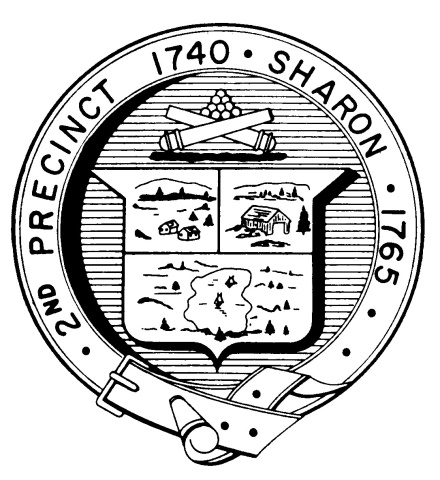 TOWN OF SHARONMEETING NOTICEPOSTED IN ACCORDANCE WITH THE PROVISIONS OF M.G.L. CHAPTER 39 SECTION 23A AS AMENDED.FINANCE COMMITTEEMonday, April 1st, 20197:30 p.m.Town Hearing Room, Community Center, 219 Massapoag AvenueAGENDAReview and Discussion of School Committee FY 2020 BudgetDeliberate and Vote Article 5 FY 2020 BudgetReview Town Clerk CPC Request – addition to Article 7Review Annual Town Meeting Draft MotionsLiaison Updates:Sharon Schools - Bill BrackLibrary – Hanna Switlekowski Planning Board – Arnie CohenStanding Building Committee – Gordon GladstoneDocuments Distributed Since the Last MeetingPre Town Meeting NoticeBond Rating ConsiderationsTown Clerk’s CPC Request School Committee FY 2020 BudgetATM Draft MotionsMinutes to be voted: March 25thTopics not reasonably anticipated by the Chair in 48 hoursAdjournmentNext Meetings:April 29th Pre Town Meeting 7pmMay 6th Annual Town Meeting 7pmMay 20th Finance Committee Annual Reorganization Meeting 7:30pmNote: Items may not be discussed in the order listed or at the specific time estimated.  Times are approximate.The meeting likely will be broadcast and videotaped for later broadcast by Sharon Community Television.